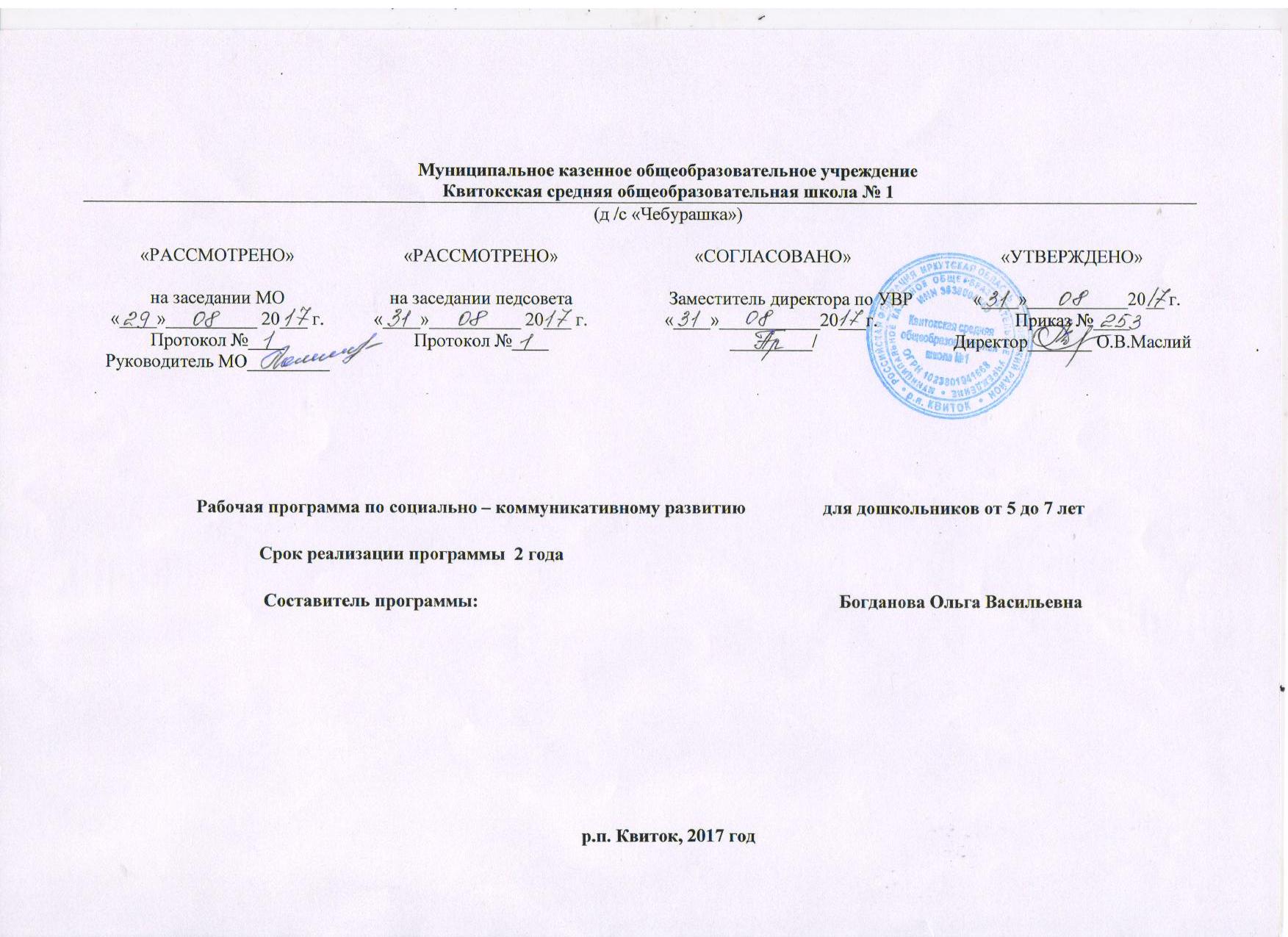 Муниципальное казенное общеобразовательное учреждениеКвитокская средняя общеобразовательная школа № 1(детский сад «Чебурашка»)Рабочая программаОбразовательная область                                                                                          Социально – коммуникативное развитие Рабочие программы образовательной области, входящие в обязательную  часть   учебного плана:Рабочая программа по  Социально - коммуникативному  развитию                       для      дошкольников от 5 до 7 лет      стр. 3-12Пояснительная запискаОбразовательная область: Социально - коммуникативное развитие «Ты - словечка, я – словечка» ( риторика)Рабочая программа по социально - коммуникативному развитию для дошкольников от 6 до 7 лет составлена на основе Федерального государственного образовательного стандарта дошкольного образования (Приказ Минобрнауки РФ от 17.10.2013 № 1155), а именно требований к результатам освоения основной образовательной программы дошкольного образования, которые представляют собой социально-нормативные характеристики возможных достижений ребенка на этапе завершения уровня дошкольного образования; примерной основной образовательной программы дошкольного образования; основной образовательной программы дошкольного образования детского сада «Чебурашка», а именно разделов 1.2. Планируемые результаты, 2.1. Описание образовательной деятельности в соответствии с направлениями развития ребенка, представленными в пяти образовательных областях; примерной общеобразовательной программы дошкольного образования по образовательной области «Социально – коммуникативное развитие» с учётом рекомендаций автора  З.И. Курцева:1.З.И.Курцева «Ты - словечка, я - словечка..». Методические рекомендации для педагогов и родителей по дошкольной риторике общения.- 3-е изд., перераб.- М.:Баласс, 2014.-96-с. Рабочая программа включает в себя содержание, тематическое планирование, планируемые результаты обучения.Социально – коммуникативное  развитие входит в обязательную часть основной образовательной программы детского сада «Чебурашка».	 Общий объём учебного времени составляет 38 часов: - Подготовительная  группа «Риторика» - 38 часов (1 занятие в неделю по 30 минут, всего -38 часов)Дошкольный курс риторики призван как можно раньше знакомить, детей с вопросами культуры речевого поведения, что, несомненно, «окажет благотворительное влияние на результаты последующей работы в этом направлении.В соответствии с целями и задачами курса основные линии программы таковы:- нравственный аспект речевого поведения;- речевой этикет в разных ситуациях  общения (формы приветствия и прощания, формы выражения благодарности и извинения, разговор по телефону и др.)-средства выразительности устной речи (интонация, темп, скорость речи, громкость звучания, тембр и т.д.)- культура слушания;- невербальные средства общения (мимика, жесты, телодвижения) Планируемые результатыПодготовительная группаК концу обучения дети могут 1.Оценивать собственное речевое поведение и речевое поведение другого (так говорить можно, как нельзя; так верно выражена мысль так не верно выражена мысль; так хорошо звучит речь так плохо и т.д.).2.Ориентироваться в разных ситуациях общения, учитывая к кому,  обращается говорящий, с какой целью, какие формы речевого  этикета будет использовать.3. Владеть своим голосом, понимать, когда нужно говорить громко - тихо, быстро - медленно, с какой интонацией и т.д., соотносить вербальные и невербальные   средства общения;4. Внимательно слушать собеседника, адекватно реагировать на речь говорящего;5. Соотносить вербальные и невербальные средства общения.  Календарно - тематическое планирование«Ты - словечко, я – словечко…» подготовительная группаПояснительная запискаОбразовательная область: социально - коммуникативное развитие «Познаю себя»Рабочая программа по социально - коммуникативному развитию для дошкольников от 5 до 7 лет составлена на основе Федерального государственного образовательного стандарта дошкольного образования  (Приказ Минобрнауки РФ от 17.10.2013 № 1155), а именно требований к результатам освоения основной образовательной программы дошкольного образования, которые представляют собой социально-нормативные характеристики возможных достижений ребенка на этапе завершения уровня дошкольного образования; примерной основной образовательной программы дошкольного образования; основной образовательной программы дошкольного образования детского сада «Чебурашка», а именно разделов 1.2. Планируемые результаты, 2.1. Описание  образовательной деятельности в соответствии с направлениями развития ребенка, представленными в пяти образовательных областях; примерной общеобразовательной программы дошкольного образования по образовательной области «Социально – коммуникативное развитие» с учётом рекомендаций авторов Корепанова М.В., Харлампова Е.В.:1. М.В. Корепанова, Е.В. Харлампова «Познаю себя» Методические рекомендации к программе социально - личностного развития детей дошкольного возраста. - М.: Баласс, 2012.- 160с.Рабочая программа включает в себя содержание, тематическое планирование, планируемые результаты обучения.Социально - коммуникативное  развитие входит в обязательную часть основной образовательной программы детского сада «Чебурашка».	 Общий объём учебного времени составляет 76 часов:- Старшая группа (1 занятие в неделю по 25 минут, всего   - 38 часов), - Подготовительная группа (1 занятие в неделю по 30 минут, всего - 38 часов).Содержание работы по социально-коммуникативному развитию ребёнка направлено на достижение целей его позитивной социализации, его всестороннего личностного развития, развития инициативы и творческих способностей на основе сотрудничества со взрослыми и сверстниками и соответствующим дошкольному возрасту видам деятельности. В первые семь лет ребёнок проживает три основных периода своего развития, каждый из которых характеризуется определённым шагом навстречу общечеловеческим ценностям и новым возможностям познавать, преобразовывать и эмоционально осваивать мир.Планируемые результатыСтаршая группаК концу обучения дети могут 1. Вступать в диалог с ровесником и взрослым, вежливо отвечать на поставленный вопрос. 2. Передавать в речи свои впечатления, выражать свои эмоции (сочувствие другому, сопереживание).3.Владеть основными жанрами речевого этикета (приветствие, обращение, прощание и др.), использует их в реальном общении(в быту, на улице, на игровой площадке и т.д.); оказывать помощь, поддерживать (словом и делом) ровесника или младшего в различных критических ситуациях.Подготовительная группаК концу обучения дети могут1.Умеет слушать взрослого и выполнять его инструкции,   работать по правилу и по образцу.2.Умеет договариваться, согласовывать действия совместно со сверстником, контролировать свои действия и действия партнёра, исправлять свои и его ошибки. 3. Имеет близкого друга (друзей), с которым  с удовольствием общается, участвует в общих делах, обсуждает события, делится своими мыслями, переживаниями, мечтами; владеет конструктивными способами взаимодействия с детьми и взрослыми (договаривается, обменивается предметами, распределяет действия при сотрудничестве). 4.Владеет конструктивными способами взаимодействия с детьми и взрослыми (договаривается, обменивается предметами, распределяет действия при сотрудничестве), способен выбрать верную линию поведения по отношению к людям разного возраста, проявлять уважение к старшим; умеет соотнести свои поступки с нормами и правилами поведения.5.Терпим к людям независимо от их социального происхождения, национальной и расовой принадлежности, языка, пола, возраста, личностного и поведенческого своеобразия.6.Идентифицирует себя с тем или иным полом, умеет описывать свою внешность, некоторые черты характера, рассказывать о своих увлечениях, переживаниях, любимых друзьях; проявляет потребность к беседам на личностные темы; желание делиться своими чувствами, впечатлениями; Календарно - тематическое планирование«Познаю себя» старшая группа Календарно - тематическое планирование«Познаю себя» подготовительная группа№Тема занятияКоличество часов№Тема занятияКоличество часовВводный стартовый мониторинг(2 часа)21Мониторинг12Мониторинг13Знакомьтесь!14Что такое общение15Для чего люди общаются16Общение бывает разным17Устное общение18Говорит она беззвучно19Письменное общение110Зачем быть вежливым111Здравствуйте112Досвидание113Кто? кому? зачем? как?114Твой голос115Тихо или громко116Поспешишь,  людей  насмешишь117Не сломай язык118Каким тоном119Благодарность120От улыбки стало всем светлей121Можно ли общаться без слов122Отгадай, что я сказал123Как обратиться к собеседнику124Как обратиться с просьбой125В магазине126Не забудь извиниться127Давай, вспомним128Алло! алло!129Ты – слушатель130Какой ты слушатель?131Правила общения132День рождения только раз в году133Ты зритель134Слово не воробей, вылетит, не поймаешь135Человек без друзей что дерево, без корней136Играем и вспоминаем137Мониторинг (2 часа)138Мониторинг1Всего: 38Всего: 38Всего: 38№п \ пТемы Количество часовВводный (стартовый) мониторинг (2 ч.)Вводный (стартовый) мониторинг (2 ч.)1Мониторинг12Мониторинг1Раздел 1. Я среди других (27 ч.)Раздел 1. Я среди других (27 ч.)3Здравствуйте, это!14Я дарю тебе улыбку15Дружба начинается с улыбки16Каким я себя вижу17Отпечатки18Что я слышу, что я вижу19Мои чувства110Рисование себя в полный рост111Рисование на воздушных шарах своего портрета112Вообразилия113Что в тебе и во мне общего?114Дружба115Давайте подружимся116Кто Я?117Какой Я?118Чем мы отличаемся друг от друга?119Мы все разные120Моё настроение121Я умею122Я не боюсь научиться, если надо - я научусь123Я и моя семья124Спортивный праздник 125Я и мои друзья126Повторение127Мои мечты128Мои сказочные сны129Итоговое занятие Город нашей дружбы1Раздел 2. «Что я могу?» (7 ч.)Раздел 2. «Что я могу?» (7 ч.)30Вводное131Путешествие в «Синегорье» к Орлу Зоркий глаз132Путешествие на острова «Загадочные звуки» к Слонихе Чуткие Уши133Путешествие в пещеру «Чудесные запахи» к собаке Острый нюх134Путешествие на озеро «Вкусная вода» к Лягушке Умный язык135Путешествие на «Чувствительные холмы» к Обезьяне Любопытные руки136Итоговое занятие страна «Что я могу?»1Мониторинг (2 ч)Мониторинг (2 ч)37Мониторинг138Мониторинг1№ п/пТема занятийТема занятийКоличество часов№ п/пТема занятийТема занятийКоличество часовВводный стартовый мониторинг (2 часа)Вводный стартовый мониторинг (2 часа)1МониторингМониторинг12МониторингМониторинг1Раздел «Радость»  3 часаРаздел «Радость»  3 часаРаздел «Радость»  3 часаРаздел «Радость»  3 часа3Остров Чунга- чанга   Остров Чунга- чанга   14Животный мир  Чунга - чанга    Животный мир  Чунга - чанга    15Растительный мир Острова Чунга - чанга Растительный мир Острова Чунга - чанга 1Раздел «Грусть»  4 часаРаздел «Грусть»  4 часаРаздел «Грусть»  4 часаРаздел «Грусть»  4 часа6В гостях у сеньора минора  В гостях у сеньора минора  17Царевна несмеяна на острове плакс Царевна несмеяна на острове плакс 18Животный мир острова плаксЖивотный мир острова плакс19Растительный мир острова плакс Растительный мир острова плакс 1Раздел «Злость»  4 часаРаздел «Злость»  4 часаРаздел «Злость»  4 часаРаздел «Злость»  4 часа10Клокочущий вулкан Клокочущий вулкан 111Жители клокочущего вулкана Жители клокочущего вулкана 112Животные клокочущего вулкана  Животные клокочущего вулкана  113Растительность клокочущего вулкана  11Раздел « Страх»  4 часаРаздел « Страх»  4 часаРаздел « Страх»  4 часаРаздел « Страх»  4 часа14Дремучий лес  1115 Жители дремучего  леса 1116Животные дремучего леса  1117Растения дремучего леса 11Раздел «Удивление»  4 часаРаздел «Удивление»  4 часаРаздел «Удивление»  4 часаРаздел «Удивление»  4 часа18Удивительная планета1119Жители удивительной планеты 1120Животные удивительной страны 1121Растительный мир  удивительной палены 11Раздел « Я и другие» 15  часовРаздел « Я и другие» 15  часовРаздел « Я и другие» 15  часовРаздел « Я и другие» 15  часов22Кто ты такой  1123Кто они такие 1124Описание человека 1125Что я могу делать хорошего 1126Переезд 1127Смелость 1128Дорогая Лена  1129Повторение1130В гости к интересному человеку 1131Трудные ситуации 1132Положить   этому конец  1133Дразнить и докучать 1134Чью сторону ты примешь  1135Это я 1136Повторение1137Мониторинг  (2 часа)1138Мониторинг11 Всего: 38 Всего: 38 Всего: 38 Всего: 38